 RSWSC MEMBERSHIP APPLICATION 2020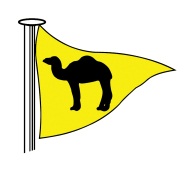 The Quay, Rock, Wadebridge   PL27 6LB     Secretary:  01208 862709Please fill this form clearly and return it to the secretary.Only include children under 18 on 1/1/19 when they are part of a family membership.Boats owned and used on the Camel EstuaryName					                                       Class	       Sail No.I am a member of   RYA     /     BWSW       (circle as appropriate, neither is mandatory.)Please continue overleafNote: Renewal subscriptions will be due and payable on 1st January 2021. Remittance Advice - Please return this to the Club along with all other forms I enclose a cheque for £……………………..  made payable to ‘RSWSC’I have paid £……………at the bar by card. Bar staff signature……………………date………..

The EU General Data Protection Regulations require the Club to obtain your specific permission to contact you to update you on the Club news and the various Club activities and events, and to include your details in the members’ handbook. You can withdraw this consent at any time by advising the Club secretary. The Club Privacy Policy can be seen at www.rswsc.co.uk/about-us/data-protection-policy/The Club will•	Hold your data securely and only share it within the Club•	Use your data to contact you via email, telephone, post, or text message as appropriate•	Only contact you for membership matters, to update you on Club news, on fundraising events, race meetings and activities, and to ask for your help at races and events.Signature……………………………………………………………..            Date…………………. Surname and title Signature Your Membership reference (for Office use only) Your Membership reference (for Office use only)  Forenames  Spouse/Partner’s names  Forenames of child 1  DoB  Forenames of child 2  DoB  Forenames of child 3  DoB  Forenames of child 4  DoB  Home address   Home address   Home address   Post code  Post code  Post code  Mobile 1Mobile 2  Home phoneLocal phone  E-mail 1E-mail 2Tick hereI wish to volunteer to help withCommittee Boat TeamPatrol BoatTick hereI have a current certificate forVHF RadioRYA Powerboat 2Safety BoatTick hereI am interested in the following training if availableRace Officer (half day)RYA Powerboat 1 & 2 (2 days)RYA Safety Boat (2 days)Practical first aid (1 day)VHF radio (1 day)Fees payable at month of joining in 2020Jan-MarAprilMayJuneJulyAugSept- DecAmountPaid FAMILY incl. under 18 on 01/01/19£301£226£201£176£151£126£301 FULL SINGLE Aged 25+ on 01/01/19£166£125£111£97£83£70£166 FULL SINGLE 18 to 25 on 01/01/19£84£65£58£50£43£36£84 LOCAL SINGLE Social only £65£56£49£43£37£31£65 LOCAL DOUBLE Social only £108£83£74£65£56£46£108 75+ SINGLE Social only£57£46£41£36£31£26£57 75+ DOUBLE Social only£96£74£66£58£49£41£96  Optional Donation (see below)  Bt/fwd Quay booking form  Bt/fwd BWS&W reg. form  Total   Fees payable Approval for Contact byYesNoPostPhoneTextEmailAgree to Inclusion in Members Handbook